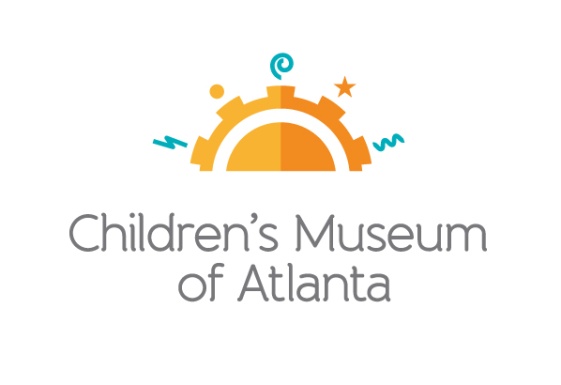 CONTACTBecca Meyer / Jennifer WalkerBRAVE Public Relations, 404.233.3993bmeyer@bravepublicrelations.com/jwalker@bravepublicrelations.com*MEDIA ADVISORY*Save on admission to Children’s Museum of Atlanta with Target Free Second TuesdayMonthly free admission is made possible through generous support of TargetATLANTA (July 12, 2017) – Children’s Museum of Atlanta invites local families to visit the Museum free of charge on the second Tuesday of each month with Target Free Second Tuesdays! Through the aid of Target, visitors can explore the Museum’s six permanent, interactive exhibits as well the ever-changing traveling exhibit. Registration for Target Free Second Tuesdays will be available exclusively online through the Museum’s website (childrensmuseumatlanta.org) the day prior to each event to create a seamless process for guests. Reservations for the August 8 Target Free Second Tuesday will open on August 7.  Families will be limited to six tickets per registration. Patrons will be able to choose from two sessions listed below:Session 1: 1 p.m. – 3:15 p.m.Session 2: 3:45 p.m. – 6 p.m.Guests who do not register in advance will be admitted on a first come, first serve basis pending availability. WHAT:		Target Free Second Tuesdays			Families can receive free admission during select hours on the second Tuesday of every 				monthWHEN:		Second Tuesday of every month			Upcoming 2017 dates: 			Registration Opens:			August 8					August 7			September 12 					September 11			October 10					October 9			November 14 					November 13 			December 12					December 11 WHERE:		Children’s Museum of Atlanta	275 Centennial Olympic Park Drive, NW
		Atlanta, GA 30313			HOW: 		Beginning August 8, families can guarantee entrance to Target Free Second Tuesday by 				visiting childrensmuseumatlanta.org.    For more information or to support Children's Museum of Atlanta, visit childrensmuseumatlanta.org or call 404.659.KIDS [5437]###